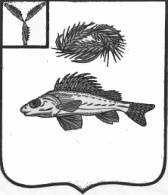 ЕРШОВСКИЙ МУНИЦИПАЛЬНЫЙ РАЙОНСАРАТОВСКОЙ ОБЛАСТИРАЙОННОЕ СОБРАНИЕРЕШЕНИЕот 23 декабря 2021 года № 43-310О внесении измененийв решение районного Собранияот 22.11.2013 г. № 4-18 «О дорожном фондеЕршовского муниципального района Саратовской области»	В соответствии с пунктом 5 статьи 179.4 Бюджетного кодекса Российской Федерации, Федеральным законом от 8 ноября 2007 года № 257-ФЗ «Об автомобильных дорогах и о дорожной деятельности в Российской Федерации и о внесении изменений в отдельные законодательные акты Российской Федерации», руководствуясь Уставом Ершовского муниципального района Саратовской области, районное Собрание РЕШИЛО:1. Внести в решение районного Собрания от 22.11.2013 г. № 4-18 «О  дорожном фонде Ершовского муниципального района Саратовской области»следующее изменение:1.1.В приложении к решению районного Собрания от 22.11.2013 г. № 4-18 подпункт «з» пункта 3.3 раздела 3 «Порядок использования бюджетных ассигнований дорожного фонда» исключить.2. Настоящее решение опубликовать в газете «Степной край» и разместить на официальном сайте администрации Ершовского муниципального района в сети Интернет.3. Настоящее решение вступает в силу с 01.01.2022 г.Председатель районного СобранияЕршовского муниципального района				        В.П.БурлаковГлава Ершовского муниципального района			                 С.А.Зубрицкая